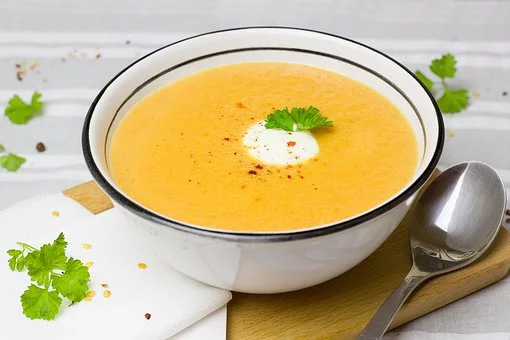 Samstag 4. März 2023 | 19.00 Uhr in der MZH KehrsitenDer Erlös des Suppenessens geht an folgendes Projekt der Fastenaktion:„Guatemala: Die indigene Bevölkerung ist organisiert und handelt selbstbewusst“Herzlichen Dank für Ihre Unterstützung.Es sind ALLE herzlich eingeladen am gemeinsamen Suppenessen teilzunehmen.Um besser planen können, danken wir für Ihre Anmeldung bis Donnerstag 2. März 2023 an unser Sekretariat: 079 714 15 95 oder sekretariat@kapelle-kehrsiten.chFür Beiträge an das Kuchenbuffet bedanken wir uns schon jetzt ganz herzlich.Samstag 4. März 2023 | 19.00 Uhr in der MZH KehrsitenDer Erlös des Suppenessens geht an folgendes Projekt der Fastenaktion: „Guatemala: Die indigene Bevölkerung ist organisiert und handelt selbstbewusst“Herzlichen Dank für Ihre Unterstützung.Es sind ALLE herzlich eingeladen am gemeinsamen Suppenessen teilzunehmen.Um besser planen können, danken wir für Ihre Anmeldung bis Donnerstag 2. März 2023 an unser Sekretariat: 079 714 15 95 oder sekretariat@kapelle-kehrsiten.chFür Beiträge an das Kuchenbuffet bedanken wir uns schon jetzt ganz herzlich.